       I = innkalt          IK = ikke innkalt			Sak 51-2019    Innkalling saklisteVedtak:Det ble meldt inn en ekstra sak som tas under sak 54. Sak 52-2019    Referat fra RS-møte 13.6.2019Vedtak:Regionstyret godkjenner protokollene fra sitt møte 13.6.2019 uten merknader.Sak 53-2019    Orienteringer Regnskapsrapport pr. 30.6.2019Regnskapsrapporten viser en gaveinntekt på 18,8 millioner kroner. Dette er 183.000 kroner under budsjettet, men 301.000 mer enn ved samme tid i fjor. Driftskostnadene ligger på 10,2 millioner kroner, som er 959.000 kroner under budsjettet, men 558.000 over fjoråret. Regionbidraget som er på 11 millioner kroner, ligger 990.000 over budsjettet, og 175.000 kroner mer enn ved same tid i 2018.Rapport fra arbeidetSommerens arrangementRegionleder og ungleder rapporterte fra sommerens arrangement. Det er mye å glede seg over, samtidig som det er utfordringer, spesielt med å få nok ledere til leirene.Nye forsamlingerTau misjonsforsamling, Bedehusforsamlingen Betania (Klepp stasjon), Vågen bedehusforsamling (Ølensvåg). Disse er sammen med IMF. I tillegg er Sentrum Menighet Varhaug etablert. Denne er et samarbeid mellom flere lutherske organisasjoner.Nye kontorlokaler Regionstyret fikk en oppdatering av status for nye kontorlokaler i Sandnesporten AS. En forventer flytting ved årsskiftet 2020/21Nye stillingsbenevnelser for ansatteMons Gunnar Selstø får stillingsbenevnelsen misjonsrådgiverIngvild Hovda får stillingsbenevnelsen IKF-diakon/-evangelistKari Nordhus får stillingsbenevnelsen prosjektleder og barne- og familiearbeiderOve Sandvik får stillingsbenevnelsen forkynner/forkynnerkoordinatorFørt i regionstyrets B-protokollFørt i regionstyrets B-protokollVedtak:Regionstyret tar informasjonen til orientering.Sak 54-2019   	PersonalsakerKlepp bedehus - ungdomsarbeider  Vedtak:Regionstyret tilsetter Sina Brunes i en 25 % stilling som ungdomsarbeider i Region sørvest fra 01.09.2019, for tiden plassert i Fokus Hverdagsmenighet.Regionstyret tilsetter Arne Jakob Tveita i en 25 % stilling som ungdomsarbeider i Region sørvest fra 01.09.2019, for tiden plassert i Fokus Hverdagsmenighet.Fokus hverdagsmeninghet – 50 % stilling som trosopplærer   Vedtak:Regionstyret ber administrasjonen lyse ut stillingen på nytt.PR- og markedsmedarbeider – 30 % stilling Vedtak:Regionstyret tilsetter Karoline Mathea Seljenes i en 30 % stilling som PR-medarbeider i Region sørvest fra 01.09.2019Solgry ungdoms- og misjonssenter – oppsigelse fra Nils Ove Notland Vedtak:Regionstyret tar oppsigelsen fra Nils Ove Notland som daglig leder ved Solgry ungdoms- og misjonssentertil etterretning, og vil rette en hjertelig takk for tjenesten i misjonen.Regionstyret ber administrasjonen lyse ut stillingen.Ungdomsarbeider Misjonshuset/KVH – 10 % midlertidig stilling Vedtak:Regionstyret tilsetter Anita Hollund Pedersen i 10 % midlertidig stilling som ungdomsarbeider i Misjonshuset/KVH for perioden 1.9.2019 – 31.7.2020. Barne- og ungdomsarbeider ForusUI Vedtak:Regionstyret utvider Karoline Mathea Seljenes sin stilling med 20 % fra 1.8.2019, for tiden plassert som barne- og ungdomsarbeider på Forus. Sak 55-2019    RegionårsmøteKari Nordhus, prosjektleder for regionårsmøtet, var til stede under denne saken.Regionårsmøte 2019Vedtak:Regionstyret er takknemlig for et godt og vel gjennomført regionårsmøte, og vil takke alle som har vært med å bidratt til dette. En spesiell takk rettes til hovedkomiteen og misjonsfellesskapene fra området Sør-Jæren. Regionstyret hadde en nyttig evaluering av regionårsmøtet 2019 ut fra tilbakemeldingene som kom inn, og vil ta den med i det videre arbeid.Regionårsmøte 2020Regionstyret hadde en samtale rundt kommende regionårsmøte som administrasjonen tar med i det videre arbeid.Sak 56-2019   Handlingsplan 2019 - 2021 Vedtak:Regionstyret hadde en første samtale om «Handlingsplan 2019-2021», og vil komme tilbake til den i møtene framover.Sak 57-2019   Møtepunkter mellom regionstyret og arbeidet i regionen 
Vedtak:Regionstyret utsatte saken på grunn av mangel på tid.Sak 58-2019   Tau misjonsforsamling – forslag til vedtekter Vedtak:Regionstyret takker for tilsendt informasjon om etablering av Tau misjonsforsamling, og godkjenner forslag til vedtekter med de kommentarer som kom fram i samtalen. Regionstyret vil gi uttrykk for glede over etablering av misjonsforsamlingen, og ønsker Guds velsignelse over arbeidet.Sak 59-2019   Andre referater A)    Til godkjenningBUR – møte 190514Vedtak:Regionstyret godkjenner det framlagte referat.B)    Til orienteringKVH – årsberetning og regnskap 2018Lundeneset – årsregnskap og årsmelding 2018Tryggheim Skular – styremøte 150528NLM-barnehagene AS – styremøte 190430 og 190620Lube barnehage – styremøte 190513Tonstadli – styremøte 190513 og protokoll GF 2019Holmavatn – styremøte 190307Vedtak:Regionstyret tar de framlagte referater til orientering.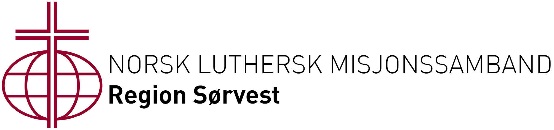 Referat A-protokoll Møte:RegionstyretSted:RegionkontorMøtenr.:7 – 2019Dato:Onsdag 21. august kl. 17.15 – 21.15Åpningsord:  Håvard Brekkå – Matt 7,13-15; 2. Kor 4,5 – Bønn Referent:  Arvid Lodden Sakliste:Sak 51-2019   Innkalling og sakliste Sak 52-2019   Referat fra RS-møteSak 53-2019   OrienteringerSak 54-2019   PersonalsakerSak 55-2019   Regionårsmøte 2019 Sak 56-2019   Handlingsplan 2019 - 2021Sak 57-2019   Møtepunkter mellom regionstyret og arbeidet i regionen Sak 58-2019   Tau misjonsforsamling – forslag til vedtekter Sak 59-2019   Andre referaterSakliste:Sak 51-2019   Innkalling og sakliste Sak 52-2019   Referat fra RS-møteSak 53-2019   OrienteringerSak 54-2019   PersonalsakerSak 55-2019   Regionårsmøte 2019 Sak 56-2019   Handlingsplan 2019 - 2021Sak 57-2019   Møtepunkter mellom regionstyret og arbeidet i regionen Sak 58-2019   Tau misjonsforsamling – forslag til vedtekter Sak 59-2019   Andre referater